PEMERINTAHAN KABUPATEN WONOSOBOKECAMATAN WONOSOBOPROSEDUR BAKU PELAKSANAAN KEGIATANSTANDARD OPERATING PROCEDURES (SOP)PENYALURAN BANTUAS SOSIAL BERAS SEJAHTERA (BANSOS RASTRA)PEMERINTAHAN KABUPATEN WONOSOBOKECAMATAN WONOSOBOPROSEDUR BAKU PELAKSANAAN KEGIATANSTANDARD OPERATING PROCEDURES (SOP)PENYALURAN BANTUAS SOSIAL BERAS SEJAHTERA (BANSOS RASTRA)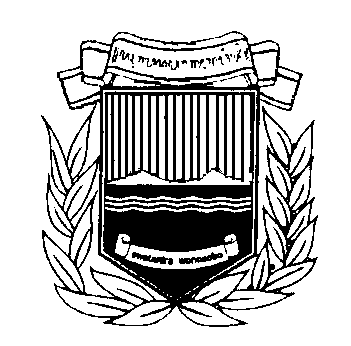 PEMERINTAH KABUPATEN WONOSOBOKECAMATAN WONOSOBOJl. T. Jogonegoro No. 10 A WonosoboPEMERINTAH KABUPATEN WONOSOBOKECAMATAN WONOSOBOJl. T. Jogonegoro No. 10 A WonosoboPEMERINTAH KABUPATEN WONOSOBOKECAMATAN WONOSOBOJl. T. Jogonegoro No. 10 A WonosoboPEMERINTAH KABUPATEN WONOSOBOKECAMATAN WONOSOBOJl. T. Jogonegoro No. 10 A WonosoboPEMERINTAH KABUPATEN WONOSOBOKECAMATAN WONOSOBOJl. T. Jogonegoro No. 10 A WonosoboNomor SOPNomor SOP      /SOP- BANSOS RASTRA/2018      /SOP- BANSOS RASTRA/2018      /SOP- BANSOS RASTRA/2018      /SOP- BANSOS RASTRA/2018      /SOP- BANSOS RASTRA/2018PEMERINTAH KABUPATEN WONOSOBOKECAMATAN WONOSOBOJl. T. Jogonegoro No. 10 A WonosoboPEMERINTAH KABUPATEN WONOSOBOKECAMATAN WONOSOBOJl. T. Jogonegoro No. 10 A WonosoboPEMERINTAH KABUPATEN WONOSOBOKECAMATAN WONOSOBOJl. T. Jogonegoro No. 10 A WonosoboPEMERINTAH KABUPATEN WONOSOBOKECAMATAN WONOSOBOJl. T. Jogonegoro No. 10 A WonosoboPEMERINTAH KABUPATEN WONOSOBOKECAMATAN WONOSOBOJl. T. Jogonegoro No. 10 A WonosoboTgl Pembuatan Tgl Pembuatan  7 Maret 2018 7 Maret 2018 7 Maret 2018 7 Maret 2018 7 Maret 2018PEMERINTAH KABUPATEN WONOSOBOKECAMATAN WONOSOBOJl. T. Jogonegoro No. 10 A WonosoboPEMERINTAH KABUPATEN WONOSOBOKECAMATAN WONOSOBOJl. T. Jogonegoro No. 10 A WonosoboPEMERINTAH KABUPATEN WONOSOBOKECAMATAN WONOSOBOJl. T. Jogonegoro No. 10 A WonosoboPEMERINTAH KABUPATEN WONOSOBOKECAMATAN WONOSOBOJl. T. Jogonegoro No. 10 A WonosoboPEMERINTAH KABUPATEN WONOSOBOKECAMATAN WONOSOBOJl. T. Jogonegoro No. 10 A WonosoboTgl Revisi Tgl Revisi PEMERINTAH KABUPATEN WONOSOBOKECAMATAN WONOSOBOJl. T. Jogonegoro No. 10 A WonosoboPEMERINTAH KABUPATEN WONOSOBOKECAMATAN WONOSOBOJl. T. Jogonegoro No. 10 A WonosoboPEMERINTAH KABUPATEN WONOSOBOKECAMATAN WONOSOBOJl. T. Jogonegoro No. 10 A WonosoboPEMERINTAH KABUPATEN WONOSOBOKECAMATAN WONOSOBOJl. T. Jogonegoro No. 10 A WonosoboPEMERINTAH KABUPATEN WONOSOBOKECAMATAN WONOSOBOJl. T. Jogonegoro No. 10 A WonosoboTgl Pengesahan Tgl Pengesahan      Maret  2018     Maret  2018     Maret  2018     Maret  2018     Maret  2018PEMERINTAH KABUPATEN WONOSOBOKECAMATAN WONOSOBOJl. T. Jogonegoro No. 10 A WonosoboPEMERINTAH KABUPATEN WONOSOBOKECAMATAN WONOSOBOJl. T. Jogonegoro No. 10 A WonosoboPEMERINTAH KABUPATEN WONOSOBOKECAMATAN WONOSOBOJl. T. Jogonegoro No. 10 A WonosoboPEMERINTAH KABUPATEN WONOSOBOKECAMATAN WONOSOBOJl. T. Jogonegoro No. 10 A WonosoboPEMERINTAH KABUPATEN WONOSOBOKECAMATAN WONOSOBOJl. T. Jogonegoro No. 10 A WonosoboDisahkan OlehDisahkan OlehCamat WonosoboZULFA AKHSAN ALIM K. S.STP, MSiPembina Tk. 1NIP. 197611271995111001Camat WonosoboZULFA AKHSAN ALIM K. S.STP, MSiPembina Tk. 1NIP. 197611271995111001Camat WonosoboZULFA AKHSAN ALIM K. S.STP, MSiPembina Tk. 1NIP. 197611271995111001Camat WonosoboZULFA AKHSAN ALIM K. S.STP, MSiPembina Tk. 1NIP. 197611271995111001Camat WonosoboZULFA AKHSAN ALIM K. S.STP, MSiPembina Tk. 1NIP. 197611271995111001PEMERINTAH KABUPATEN WONOSOBOKECAMATAN WONOSOBOJl. T. Jogonegoro No. 10 A WonosoboPEMERINTAH KABUPATEN WONOSOBOKECAMATAN WONOSOBOJl. T. Jogonegoro No. 10 A WonosoboPEMERINTAH KABUPATEN WONOSOBOKECAMATAN WONOSOBOJl. T. Jogonegoro No. 10 A WonosoboPEMERINTAH KABUPATEN WONOSOBOKECAMATAN WONOSOBOJl. T. Jogonegoro No. 10 A WonosoboPEMERINTAH KABUPATEN WONOSOBOKECAMATAN WONOSOBOJl. T. Jogonegoro No. 10 A WonosoboNama SOPNama SOPPenyaluran Bansos RastraPenyaluran Bansos RastraPenyaluran Bansos RastraPenyaluran Bansos RastraPenyaluran Bansos RastraSOP PENYALURAN BANSOS RASTRASOP PENYALURAN BANSOS RASTRASOP PENYALURAN BANSOS RASTRASOP PENYALURAN BANSOS RASTRASOP PENYALURAN BANSOS RASTRASOP PENYALURAN BANSOS RASTRASOP PENYALURAN BANSOS RASTRASOP PENYALURAN BANSOS RASTRASOP PENYALURAN BANSOS RASTRASOP PENYALURAN BANSOS RASTRASOP PENYALURAN BANSOS RASTRASOP PENYALURAN BANSOS RASTRASOP PENYALURAN BANSOS RASTRASOP PENYALURAN BANSOS RASTRASOP PENYALURAN BANSOS RASTRADasar Hukum :Dasar Hukum :Dasar Hukum :Dasar Hukum :Dasar Hukum :Dasar Hukum :Dasar Hukum :Kualifikasi Pelaksana :Kualifikasi Pelaksana :Kualifikasi Pelaksana :Kualifikasi Pelaksana :Kualifikasi Pelaksana :Kualifikasi Pelaksana :Kualifikasi Pelaksana :Undang-undang No. 11 Th. 2009 tentang Kesejahteraan SosialUndang-undang Nomor 13 Th 2011 tentang Penanganan Fakir Miskin;Peraturan Presiden Nomor 15 Tahun 2010 tentang percepatan Penanggulangan Kemiskinan; Peraturan Bupati Wonosobo Nomor 32 Tahun 2014 tentang Pelimpahan Sebagian Wewenang Bupati Kepada Camat;Surat Menteri Dalam Negeri No. 551.1/9087/SJ kepada Bupati/Walikota tentang Pelaksanaan Program Rastra dan BPNT Undang-undang No. 11 Th. 2009 tentang Kesejahteraan SosialUndang-undang Nomor 13 Th 2011 tentang Penanganan Fakir Miskin;Peraturan Presiden Nomor 15 Tahun 2010 tentang percepatan Penanggulangan Kemiskinan; Peraturan Bupati Wonosobo Nomor 32 Tahun 2014 tentang Pelimpahan Sebagian Wewenang Bupati Kepada Camat;Surat Menteri Dalam Negeri No. 551.1/9087/SJ kepada Bupati/Walikota tentang Pelaksanaan Program Rastra dan BPNT Undang-undang No. 11 Th. 2009 tentang Kesejahteraan SosialUndang-undang Nomor 13 Th 2011 tentang Penanganan Fakir Miskin;Peraturan Presiden Nomor 15 Tahun 2010 tentang percepatan Penanggulangan Kemiskinan; Peraturan Bupati Wonosobo Nomor 32 Tahun 2014 tentang Pelimpahan Sebagian Wewenang Bupati Kepada Camat;Surat Menteri Dalam Negeri No. 551.1/9087/SJ kepada Bupati/Walikota tentang Pelaksanaan Program Rastra dan BPNT Undang-undang No. 11 Th. 2009 tentang Kesejahteraan SosialUndang-undang Nomor 13 Th 2011 tentang Penanganan Fakir Miskin;Peraturan Presiden Nomor 15 Tahun 2010 tentang percepatan Penanggulangan Kemiskinan; Peraturan Bupati Wonosobo Nomor 32 Tahun 2014 tentang Pelimpahan Sebagian Wewenang Bupati Kepada Camat;Surat Menteri Dalam Negeri No. 551.1/9087/SJ kepada Bupati/Walikota tentang Pelaksanaan Program Rastra dan BPNT Undang-undang No. 11 Th. 2009 tentang Kesejahteraan SosialUndang-undang Nomor 13 Th 2011 tentang Penanganan Fakir Miskin;Peraturan Presiden Nomor 15 Tahun 2010 tentang percepatan Penanggulangan Kemiskinan; Peraturan Bupati Wonosobo Nomor 32 Tahun 2014 tentang Pelimpahan Sebagian Wewenang Bupati Kepada Camat;Surat Menteri Dalam Negeri No. 551.1/9087/SJ kepada Bupati/Walikota tentang Pelaksanaan Program Rastra dan BPNT Undang-undang No. 11 Th. 2009 tentang Kesejahteraan SosialUndang-undang Nomor 13 Th 2011 tentang Penanganan Fakir Miskin;Peraturan Presiden Nomor 15 Tahun 2010 tentang percepatan Penanggulangan Kemiskinan; Peraturan Bupati Wonosobo Nomor 32 Tahun 2014 tentang Pelimpahan Sebagian Wewenang Bupati Kepada Camat;Surat Menteri Dalam Negeri No. 551.1/9087/SJ kepada Bupati/Walikota tentang Pelaksanaan Program Rastra dan BPNT Undang-undang No. 11 Th. 2009 tentang Kesejahteraan SosialUndang-undang Nomor 13 Th 2011 tentang Penanganan Fakir Miskin;Peraturan Presiden Nomor 15 Tahun 2010 tentang percepatan Penanggulangan Kemiskinan; Peraturan Bupati Wonosobo Nomor 32 Tahun 2014 tentang Pelimpahan Sebagian Wewenang Bupati Kepada Camat;Surat Menteri Dalam Negeri No. 551.1/9087/SJ kepada Bupati/Walikota tentang Pelaksanaan Program Rastra dan BPNT Menguasai dan memahami mekanisme pengambilan dan  pendistribusian Bansos Rastra;Memahami Administrasi Bansos Rastra;       .Menguasai dan memahami mekanisme pengambilan dan  pendistribusian Bansos Rastra;Memahami Administrasi Bansos Rastra;       .Menguasai dan memahami mekanisme pengambilan dan  pendistribusian Bansos Rastra;Memahami Administrasi Bansos Rastra;       .Menguasai dan memahami mekanisme pengambilan dan  pendistribusian Bansos Rastra;Memahami Administrasi Bansos Rastra;       .Menguasai dan memahami mekanisme pengambilan dan  pendistribusian Bansos Rastra;Memahami Administrasi Bansos Rastra;       .Menguasai dan memahami mekanisme pengambilan dan  pendistribusian Bansos Rastra;Memahami Administrasi Bansos Rastra;       .Menguasai dan memahami mekanisme pengambilan dan  pendistribusian Bansos Rastra;Memahami Administrasi Bansos Rastra;       .Keterkaitan : Koordinasi dengan Dinas Sosial dan Perum BULOG (bila dibutuhkan)Keterkaitan : Koordinasi dengan Dinas Sosial dan Perum BULOG (bila dibutuhkan)Keterkaitan : Koordinasi dengan Dinas Sosial dan Perum BULOG (bila dibutuhkan)Keterkaitan : Koordinasi dengan Dinas Sosial dan Perum BULOG (bila dibutuhkan)Keterkaitan : Koordinasi dengan Dinas Sosial dan Perum BULOG (bila dibutuhkan)Keterkaitan : Koordinasi dengan Dinas Sosial dan Perum BULOG (bila dibutuhkan)Keterkaitan : Koordinasi dengan Dinas Sosial dan Perum BULOG (bila dibutuhkan)Peralatan/Perlengkapan :Peralatan/Perlengkapan :Peralatan/Perlengkapan :Peralatan/Perlengkapan :Peralatan/Perlengkapan :Peralatan/Perlengkapan :Peralatan/Perlengkapan :Komputer/printer;         Sepeda MotorAlat tulis KantorKomputer/printer;         Sepeda MotorAlat tulis KantorKomputer/printer;         Sepeda MotorAlat tulis KantorKomputer/printer;         Sepeda MotorAlat tulis KantorKomputer/printer;         Sepeda MotorAlat tulis KantorKomputer/printer;         Sepeda MotorAlat tulis KantorKomputer/printer;         Sepeda MotorAlat tulis KantorLintas Bagian :Dinas Perindakop Kab, Wonosobo,Lintas Bagian :Dinas Perindakop Kab, Wonosobo,Lintas Bagian :Dinas Perindakop Kab, Wonosobo,Lintas Bagian :Dinas Perindakop Kab, Wonosobo,Lintas Bagian :Dinas Perindakop Kab, Wonosobo,Lintas Bagian :Dinas Perindakop Kab, Wonosobo,Lintas Bagian :Dinas Perindakop Kab, Wonosobo,Peringatan :Peringatan :Peringatan :Peringatan :Peringatan :Peringatan :Peringatan :Pencatatan dan Pendataan :Pencatatan dan Pendataan :Pencatatan dan Pendataan :Pencatatan dan Pendataan :Pencatatan dan Pendataan :Pencatatan dan Pendataan :Pencatatan dan Pendataan :Diperlukan koordinasi dengan seluruh stake holder yang terkait.Apabila pelaksanaan Bansos Rastra tidak direncanakan, dikoordinasikan dan diawasi dengan baik maka distribusi Bansos Rastra tidak akan tepat sasaran dan tepat waktu Diperlukan koordinasi dengan seluruh stake holder yang terkait.Apabila pelaksanaan Bansos Rastra tidak direncanakan, dikoordinasikan dan diawasi dengan baik maka distribusi Bansos Rastra tidak akan tepat sasaran dan tepat waktu Diperlukan koordinasi dengan seluruh stake holder yang terkait.Apabila pelaksanaan Bansos Rastra tidak direncanakan, dikoordinasikan dan diawasi dengan baik maka distribusi Bansos Rastra tidak akan tepat sasaran dan tepat waktu Diperlukan koordinasi dengan seluruh stake holder yang terkait.Apabila pelaksanaan Bansos Rastra tidak direncanakan, dikoordinasikan dan diawasi dengan baik maka distribusi Bansos Rastra tidak akan tepat sasaran dan tepat waktu Diperlukan koordinasi dengan seluruh stake holder yang terkait.Apabila pelaksanaan Bansos Rastra tidak direncanakan, dikoordinasikan dan diawasi dengan baik maka distribusi Bansos Rastra tidak akan tepat sasaran dan tepat waktu Diperlukan koordinasi dengan seluruh stake holder yang terkait.Apabila pelaksanaan Bansos Rastra tidak direncanakan, dikoordinasikan dan diawasi dengan baik maka distribusi Bansos Rastra tidak akan tepat sasaran dan tepat waktu Diperlukan koordinasi dengan seluruh stake holder yang terkait.Apabila pelaksanaan Bansos Rastra tidak direncanakan, dikoordinasikan dan diawasi dengan baik maka distribusi Bansos Rastra tidak akan tepat sasaran dan tepat waktu Data Penerima Bansos Rastra;Tanda terima Penyaluran Bansos RastraData Penerima Bansos Rastra;Tanda terima Penyaluran Bansos RastraData Penerima Bansos Rastra;Tanda terima Penyaluran Bansos RastraData Penerima Bansos Rastra;Tanda terima Penyaluran Bansos RastraData Penerima Bansos Rastra;Tanda terima Penyaluran Bansos RastraData Penerima Bansos Rastra;Tanda terima Penyaluran Bansos RastraData Penerima Bansos Rastra;Tanda terima Penyaluran Bansos RastraNoUraian ProsedurUraian ProsedurUraian ProsedurUnit PelaksanaUnit PelaksanaUnit PelaksanaUnit PelaksanaUnit PelaksanaUnit PelaksanaUnit PelaksanaUnit PelaksanaUnit PelaksanaUnit PelaksanaMutu BakuMutu BakuMutu BakuKetNoUraian ProsedurUraian ProsedurUraian ProsedurBulogCamatSekcamSekcamKasi KesosKasi KesosPetugas AdministrasiPemerintah DesaSatgas Bansos Rastra DesaSatgas Bansos Rastra DesaKelengkapanWaktuOutputKet122234556677891011Menerima surat pemberitahuan dan jadwal penyaluran Bansos Rastra dari BulogMenerima surat pemberitahuan dan jadwal penyaluran Bansos Rastra dari BulogMenerima surat pemberitahuan dan jadwal penyaluran Bansos Rastra dari BulogAgenda Surat Masuk10 menitSurat masuk2Memberikan disposisi surat dimaksud untuk memberikan petunjuk kepada bawahanMemberikan disposisi surat dimaksud untuk memberikan petunjuk kepada bawahanMemberikan disposisi surat dimaksud untuk memberikan petunjuk kepada bawahanSurat masuk10 menitSurat masuk3Mengetik surat pemberitahuan dan Jadwal Penyaluran Bansos rastraMengetik surat pemberitahuan dan Jadwal Penyaluran Bansos rastraMengetik surat pemberitahuan dan Jadwal Penyaluran Bansos rastraKomputer, Printer,ATK15 menitSurat keluar dan jadwal penyaluran4Meneliti konsep surat pemberitahuan dan jadwal penyaluran Bansos RastraMeneliti konsep surat pemberitahuan dan jadwal penyaluran Bansos RastraMeneliti konsep surat pemberitahuan dan jadwal penyaluran Bansos RastraKonsep surat10 menitSurat keluar dan jadwal penyaluran5Meneliti surat pemberitahuan dan membubuhkan parafMeneliti surat pemberitahuan dan membubuhkan parafMeneliti surat pemberitahuan dan membubuhkan parafKonsep surat10 menitSurat keluar dan jadwal penyaluran6Menandatangani  surat pemberitahuan Menandatangani  surat pemberitahuan Menandatangani  surat pemberitahuan Surat Pemberitahuan5 menitSurat keluar dan jadwal penyaluran7Pemberitahuan Jadwal Penyaluran ke Desa/KelurahanPemberitahuan Jadwal Penyaluran ke Desa/KelurahanPemberitahuan Jadwal Penyaluran ke Desa/KelurahanSurat Pemberitahuan60 menitSurat keluar dan jadwal penyaluran8Penyaluran Bansos Rastra dari BulogPenyaluran Bansos Rastra dari BulogPenyaluran Bansos Rastra dari BulogBansos Rastra180 menitBansos Rastra9Monitoring dan evaluasi Bansos RastraMonitoring dan evaluasi Bansos RastraMonitoring dan evaluasi Bansos RastraBansos Rastra180 menitLaporan Pelaksanaan Bansos Rastra10Menerima Laporan Bansos RastraMenerima Laporan Bansos RastraMenerima Laporan Bansos RastraBerkas Laporan5 menitLaporan Pelaksanaan Bansos Rastra11Membuat Laporan Pelaksanaan Bansos RastraMembuat Laporan Pelaksanaan Bansos RastraMembuat Laporan Pelaksanaan Bansos RastraBerkas Laporan10 menitLaporan Pelaksanaan Bansos Rastra12Meneliti Laporan Pelaksanaan Penyaluran Bansos RastraMeneliti Laporan Pelaksanaan Penyaluran Bansos RastraMeneliti Laporan Pelaksanaan Penyaluran Bansos RastraBerkas Laporan10 menitLaporan Pelaksanaan Bansos Rastra13Menandatangani Laporan Pelaksanaan Penyaluran Bansos RastraMenandatangani Laporan Pelaksanaan Penyaluran Bansos RastraMenandatangani Laporan Pelaksanaan Penyaluran Bansos RastraBerkas Laporan5 menitLaporan Pelaksanaan Bansos Rastra14Mengirimkan Laporan ke Dinas Sosial dan mengarsip laporanMengirimkan Laporan ke Dinas Sosial dan mengarsip laporanMengirimkan Laporan ke Dinas Sosial dan mengarsip laporanBerkas Laporan30 menitLaporan Pelaksanaan Bansos RastraCamat WonosoboZULFA AKHSAN ALIM K. S.STP, MSiPembina Tk. 1NIP. 197611271995111001PEMERINTAH KABUPATEN WONOSOBOKECAMATAN WONOSOBOJl. T. Jogonegoro No. 10 A WonosoboPEMERINTAH KABUPATEN WONOSOBOKECAMATAN WONOSOBOJl. T. Jogonegoro No. 10 A WonosoboPEMERINTAH KABUPATEN WONOSOBOKECAMATAN WONOSOBOJl. T. Jogonegoro No. 10 A WonosoboPEMERINTAH KABUPATEN WONOSOBOKECAMATAN WONOSOBOJl. T. Jogonegoro No. 10 A WonosoboNomor SOPNomor SOPNomor SOP      /SOP- Subsidi listrik/2018      /SOP- Subsidi listrik/2018      /SOP- Subsidi listrik/2018      /SOP- Subsidi listrik/2018PEMERINTAH KABUPATEN WONOSOBOKECAMATAN WONOSOBOJl. T. Jogonegoro No. 10 A WonosoboPEMERINTAH KABUPATEN WONOSOBOKECAMATAN WONOSOBOJl. T. Jogonegoro No. 10 A WonosoboPEMERINTAH KABUPATEN WONOSOBOKECAMATAN WONOSOBOJl. T. Jogonegoro No. 10 A WonosoboPEMERINTAH KABUPATEN WONOSOBOKECAMATAN WONOSOBOJl. T. Jogonegoro No. 10 A WonosoboTgl Pembuatan Tgl Pembuatan Tgl Pembuatan  7 Maret 2018 7 Maret 2018 7 Maret 2018 7 Maret 2018PEMERINTAH KABUPATEN WONOSOBOKECAMATAN WONOSOBOJl. T. Jogonegoro No. 10 A WonosoboPEMERINTAH KABUPATEN WONOSOBOKECAMATAN WONOSOBOJl. T. Jogonegoro No. 10 A WonosoboPEMERINTAH KABUPATEN WONOSOBOKECAMATAN WONOSOBOJl. T. Jogonegoro No. 10 A WonosoboPEMERINTAH KABUPATEN WONOSOBOKECAMATAN WONOSOBOJl. T. Jogonegoro No. 10 A WonosoboTgl Revisi Tgl Revisi Tgl Revisi PEMERINTAH KABUPATEN WONOSOBOKECAMATAN WONOSOBOJl. T. Jogonegoro No. 10 A WonosoboPEMERINTAH KABUPATEN WONOSOBOKECAMATAN WONOSOBOJl. T. Jogonegoro No. 10 A WonosoboPEMERINTAH KABUPATEN WONOSOBOKECAMATAN WONOSOBOJl. T. Jogonegoro No. 10 A WonosoboPEMERINTAH KABUPATEN WONOSOBOKECAMATAN WONOSOBOJl. T. Jogonegoro No. 10 A WonosoboTgl Pengesahan Tgl Pengesahan Tgl Pengesahan      Maret  2018     Maret  2018     Maret  2018     Maret  2018PEMERINTAH KABUPATEN WONOSOBOKECAMATAN WONOSOBOJl. T. Jogonegoro No. 10 A WonosoboPEMERINTAH KABUPATEN WONOSOBOKECAMATAN WONOSOBOJl. T. Jogonegoro No. 10 A WonosoboPEMERINTAH KABUPATEN WONOSOBOKECAMATAN WONOSOBOJl. T. Jogonegoro No. 10 A WonosoboPEMERINTAH KABUPATEN WONOSOBOKECAMATAN WONOSOBOJl. T. Jogonegoro No. 10 A WonosoboDisahkan OlehDisahkan OlehDisahkan OlehCamat WonosoboZULFA AKHSAN ALIM K. S.STP, MSiPembina Tk. 1NIP. 197611271995111001Camat WonosoboZULFA AKHSAN ALIM K. S.STP, MSiPembina Tk. 1NIP. 197611271995111001Camat WonosoboZULFA AKHSAN ALIM K. S.STP, MSiPembina Tk. 1NIP. 197611271995111001Camat WonosoboZULFA AKHSAN ALIM K. S.STP, MSiPembina Tk. 1NIP. 197611271995111001PEMERINTAH KABUPATEN WONOSOBOKECAMATAN WONOSOBOJl. T. Jogonegoro No. 10 A WonosoboPEMERINTAH KABUPATEN WONOSOBOKECAMATAN WONOSOBOJl. T. Jogonegoro No. 10 A WonosoboPEMERINTAH KABUPATEN WONOSOBOKECAMATAN WONOSOBOJl. T. Jogonegoro No. 10 A WonosoboPEMERINTAH KABUPATEN WONOSOBOKECAMATAN WONOSOBOJl. T. Jogonegoro No. 10 A WonosoboNama SOPNama SOPNama SOPPengajuan Subsidi Listrik 900 VaPengajuan Subsidi Listrik 900 VaPengajuan Subsidi Listrik 900 VaPengajuan Subsidi Listrik 900 VaSOP PENGAJUAN SUBSIDI LISTRIK 900 VaSOP PENGAJUAN SUBSIDI LISTRIK 900 VaSOP PENGAJUAN SUBSIDI LISTRIK 900 VaSOP PENGAJUAN SUBSIDI LISTRIK 900 VaSOP PENGAJUAN SUBSIDI LISTRIK 900 VaSOP PENGAJUAN SUBSIDI LISTRIK 900 VaSOP PENGAJUAN SUBSIDI LISTRIK 900 VaSOP PENGAJUAN SUBSIDI LISTRIK 900 VaSOP PENGAJUAN SUBSIDI LISTRIK 900 VaSOP PENGAJUAN SUBSIDI LISTRIK 900 VaSOP PENGAJUAN SUBSIDI LISTRIK 900 VaSOP PENGAJUAN SUBSIDI LISTRIK 900 VaSOP PENGAJUAN SUBSIDI LISTRIK 900 VaSOP PENGAJUAN SUBSIDI LISTRIK 900 VaDasar Hukum :Dasar Hukum :Dasar Hukum :Dasar Hukum :Dasar Hukum :Dasar Hukum :Kualifikasi Pelaksana :Kualifikasi Pelaksana :Kualifikasi Pelaksana :Kualifikasi Pelaksana :Kualifikasi Pelaksana :Undang-undang No. 11 Th. 2009 tentang Kesejahteraan SosialUndang-undang Nomor 13 Th 2011 tentang Penanganan Fakir Miskin;Peraturan Presiden Nomor 15 Tahun 2010 tentang percepatan Penanggulangan Kemiskinan; Peraturan Bupati Wonosobo Nomor 32 Tahun 2014 tentang Pelimpahan Sebagian Wewenang Bupati Kepada Camat;Surat Menteri Dalam Negeri No. 551.1/9087/SJ kepada Bupati/Walikota tentang Pelaksanaan Program Rastra dan BPNT Undang-undang No. 11 Th. 2009 tentang Kesejahteraan SosialUndang-undang Nomor 13 Th 2011 tentang Penanganan Fakir Miskin;Peraturan Presiden Nomor 15 Tahun 2010 tentang percepatan Penanggulangan Kemiskinan; Peraturan Bupati Wonosobo Nomor 32 Tahun 2014 tentang Pelimpahan Sebagian Wewenang Bupati Kepada Camat;Surat Menteri Dalam Negeri No. 551.1/9087/SJ kepada Bupati/Walikota tentang Pelaksanaan Program Rastra dan BPNT Undang-undang No. 11 Th. 2009 tentang Kesejahteraan SosialUndang-undang Nomor 13 Th 2011 tentang Penanganan Fakir Miskin;Peraturan Presiden Nomor 15 Tahun 2010 tentang percepatan Penanggulangan Kemiskinan; Peraturan Bupati Wonosobo Nomor 32 Tahun 2014 tentang Pelimpahan Sebagian Wewenang Bupati Kepada Camat;Surat Menteri Dalam Negeri No. 551.1/9087/SJ kepada Bupati/Walikota tentang Pelaksanaan Program Rastra dan BPNT Undang-undang No. 11 Th. 2009 tentang Kesejahteraan SosialUndang-undang Nomor 13 Th 2011 tentang Penanganan Fakir Miskin;Peraturan Presiden Nomor 15 Tahun 2010 tentang percepatan Penanggulangan Kemiskinan; Peraturan Bupati Wonosobo Nomor 32 Tahun 2014 tentang Pelimpahan Sebagian Wewenang Bupati Kepada Camat;Surat Menteri Dalam Negeri No. 551.1/9087/SJ kepada Bupati/Walikota tentang Pelaksanaan Program Rastra dan BPNT Undang-undang No. 11 Th. 2009 tentang Kesejahteraan SosialUndang-undang Nomor 13 Th 2011 tentang Penanganan Fakir Miskin;Peraturan Presiden Nomor 15 Tahun 2010 tentang percepatan Penanggulangan Kemiskinan; Peraturan Bupati Wonosobo Nomor 32 Tahun 2014 tentang Pelimpahan Sebagian Wewenang Bupati Kepada Camat;Surat Menteri Dalam Negeri No. 551.1/9087/SJ kepada Bupati/Walikota tentang Pelaksanaan Program Rastra dan BPNT Undang-undang No. 11 Th. 2009 tentang Kesejahteraan SosialUndang-undang Nomor 13 Th 2011 tentang Penanganan Fakir Miskin;Peraturan Presiden Nomor 15 Tahun 2010 tentang percepatan Penanggulangan Kemiskinan; Peraturan Bupati Wonosobo Nomor 32 Tahun 2014 tentang Pelimpahan Sebagian Wewenang Bupati Kepada Camat;Surat Menteri Dalam Negeri No. 551.1/9087/SJ kepada Bupati/Walikota tentang Pelaksanaan Program Rastra dan BPNT Menguasai Komputer;Memahami Administrasi dan Persyaratan Pengajuan Subsidi Listrik;       .Menguasai Komputer;Memahami Administrasi dan Persyaratan Pengajuan Subsidi Listrik;       .Menguasai Komputer;Memahami Administrasi dan Persyaratan Pengajuan Subsidi Listrik;       .Menguasai Komputer;Memahami Administrasi dan Persyaratan Pengajuan Subsidi Listrik;       .Menguasai Komputer;Memahami Administrasi dan Persyaratan Pengajuan Subsidi Listrik;       .Keterkaitan : Koordinasi dengan Dinas Sosial, Bappeda dan PT PLN (persero)Keterkaitan : Koordinasi dengan Dinas Sosial, Bappeda dan PT PLN (persero)Keterkaitan : Koordinasi dengan Dinas Sosial, Bappeda dan PT PLN (persero)Keterkaitan : Koordinasi dengan Dinas Sosial, Bappeda dan PT PLN (persero)Keterkaitan : Koordinasi dengan Dinas Sosial, Bappeda dan PT PLN (persero)Keterkaitan : Koordinasi dengan Dinas Sosial, Bappeda dan PT PLN (persero)Peralatan/Perlengkapan :Peralatan/Perlengkapan :Peralatan/Perlengkapan :Peralatan/Perlengkapan :Peralatan/Perlengkapan :Komputer/printer;         Alat tulis KantorKomputer/printer;         Alat tulis KantorKomputer/printer;         Alat tulis KantorKomputer/printer;         Alat tulis KantorKomputer/printer;         Alat tulis KantorLintas Bagian :Dinas Sosial, BappedaLintas Bagian :Dinas Sosial, BappedaLintas Bagian :Dinas Sosial, BappedaLintas Bagian :Dinas Sosial, BappedaLintas Bagian :Dinas Sosial, BappedaLintas Bagian :Dinas Sosial, BappedaPeringatan :Peringatan :Peringatan :Peringatan :Peringatan :Peringatan :Pencatatan dan Pendataan :Pencatatan dan Pendataan :Pencatatan dan Pendataan :Pencatatan dan Pendataan :Pencatatan dan Pendataan :Diperlukan koordinasi dengan seluruh stake holder yang terkait.Apabila Berkas tidak lengkap maka Permohonan dikembalika dan Pengajuan Subsidi tidak dikabulkanApabila Nama Pemohon tidak ada di Daftar Basis Data Terpadu Permohonan Subsidi listrik tidak dikabulkan.Apabila pelaksanaan Pemberian Subsidi Listrik  tidak direncanakan, dikoordinasikan dan diawasi dengan baik maka maka pemberian subsidi tidak akan tepat sasaran Diperlukan koordinasi dengan seluruh stake holder yang terkait.Apabila Berkas tidak lengkap maka Permohonan dikembalika dan Pengajuan Subsidi tidak dikabulkanApabila Nama Pemohon tidak ada di Daftar Basis Data Terpadu Permohonan Subsidi listrik tidak dikabulkan.Apabila pelaksanaan Pemberian Subsidi Listrik  tidak direncanakan, dikoordinasikan dan diawasi dengan baik maka maka pemberian subsidi tidak akan tepat sasaran Diperlukan koordinasi dengan seluruh stake holder yang terkait.Apabila Berkas tidak lengkap maka Permohonan dikembalika dan Pengajuan Subsidi tidak dikabulkanApabila Nama Pemohon tidak ada di Daftar Basis Data Terpadu Permohonan Subsidi listrik tidak dikabulkan.Apabila pelaksanaan Pemberian Subsidi Listrik  tidak direncanakan, dikoordinasikan dan diawasi dengan baik maka maka pemberian subsidi tidak akan tepat sasaran Diperlukan koordinasi dengan seluruh stake holder yang terkait.Apabila Berkas tidak lengkap maka Permohonan dikembalika dan Pengajuan Subsidi tidak dikabulkanApabila Nama Pemohon tidak ada di Daftar Basis Data Terpadu Permohonan Subsidi listrik tidak dikabulkan.Apabila pelaksanaan Pemberian Subsidi Listrik  tidak direncanakan, dikoordinasikan dan diawasi dengan baik maka maka pemberian subsidi tidak akan tepat sasaran Diperlukan koordinasi dengan seluruh stake holder yang terkait.Apabila Berkas tidak lengkap maka Permohonan dikembalika dan Pengajuan Subsidi tidak dikabulkanApabila Nama Pemohon tidak ada di Daftar Basis Data Terpadu Permohonan Subsidi listrik tidak dikabulkan.Apabila pelaksanaan Pemberian Subsidi Listrik  tidak direncanakan, dikoordinasikan dan diawasi dengan baik maka maka pemberian subsidi tidak akan tepat sasaran Diperlukan koordinasi dengan seluruh stake holder yang terkait.Apabila Berkas tidak lengkap maka Permohonan dikembalika dan Pengajuan Subsidi tidak dikabulkanApabila Nama Pemohon tidak ada di Daftar Basis Data Terpadu Permohonan Subsidi listrik tidak dikabulkan.Apabila pelaksanaan Pemberian Subsidi Listrik  tidak direncanakan, dikoordinasikan dan diawasi dengan baik maka maka pemberian subsidi tidak akan tepat sasaran Data Basis Data Terpadu dari Kemensos;Aplikasi Pengaduan Subsidi ListrikKomputer/PrinterTanda bukti hasil entri data Pengajuan Subsidi ListrikData Basis Data Terpadu dari Kemensos;Aplikasi Pengaduan Subsidi ListrikKomputer/PrinterTanda bukti hasil entri data Pengajuan Subsidi ListrikData Basis Data Terpadu dari Kemensos;Aplikasi Pengaduan Subsidi ListrikKomputer/PrinterTanda bukti hasil entri data Pengajuan Subsidi ListrikData Basis Data Terpadu dari Kemensos;Aplikasi Pengaduan Subsidi ListrikKomputer/PrinterTanda bukti hasil entri data Pengajuan Subsidi ListrikData Basis Data Terpadu dari Kemensos;Aplikasi Pengaduan Subsidi ListrikKomputer/PrinterTanda bukti hasil entri data Pengajuan Subsidi ListrikNoUraian ProsedurUraian ProsedurUraian ProsedurUnit PelaksanaUnit PelaksanaUnit PelaksanaUnit PelaksanaUnit PelaksanaUnit PelaksanaUnit PelaksanaUnit PelaksanaMutu BakuMutu BakuMutu BakuMutu BakuKetNoUraian ProsedurUraian ProsedurUraian ProsedurPetugas loketOperatorOperatorKasubag PatenKasubag PatenSekcamSekcamCamatKelengkapanKelengkapanWaktuOutput12223445566788910111Pemohon membawa berkas permohonan, petugas menerima dan cek kelengkapanJika berkas belum lengkap Persyaratan agar dilengkapiApabila berkas lengkap proses dilanjutkan ke VerifikasiPemohon membawa berkas permohonan, petugas menerima dan cek kelengkapanJika berkas belum lengkap Persyaratan agar dilengkapiApabila berkas lengkap proses dilanjutkan ke VerifikasiPemohon membawa berkas permohonan, petugas menerima dan cek kelengkapanJika berkas belum lengkap Persyaratan agar dilengkapiApabila berkas lengkap proses dilanjutkan ke VerifikasiFoto copy KTPFoto Copy KKFoto copy KKS atau KPSBukti Pembayaran Rekening Listrik atau bukti tokenFoto copy KTPFoto Copy KKFoto copy KKS atau KPSBukti Pembayaran Rekening Listrik atau bukti token10 menitBerkas masukMenerima, membaca, memeriksa, meneliti kelengkapan berkas2Verifikasi berkas yang sudah masuk dengan Data BDTVerifikasi berkas yang sudah masuk dengan Data BDTVerifikasi berkas yang sudah masuk dengan Data BDTKomputer/PrinterData BDTBerkas LengkapKomputer/PrinterData BDTBerkas Lengkap10 menitData validPemohon masuk ke dalam Daftar Basis Data terpadu (BDT) atau tidak3Entri data ke aplikasiEntri data ke aplikasiEntri data ke aplikasiKomputer/PrinterBerkas lengkapKomputer/PrinterBerkas lengkap15 menitEntri data4Pencetakan Tanda bukti hasil entri dataPencetakan Tanda bukti hasil entri dataPencetakan Tanda bukti hasil entri dataKomputer/PrinterATKKomputer/PrinterATK10 menitTanda Bukti hasil entri5Meandatangani Tanda Bukti hasil entri dataMeandatangani Tanda Bukti hasil entri dataMeandatangani Tanda Bukti hasil entri dataTanda Terima hasil entri pengajuanTanda Terima hasil entri pengajuanTanda Bukti hasil entri5Mengarsip berkas pengajuan Subsidi listrikMengarsip berkas pengajuan Subsidi listrikMengarsip berkas pengajuan Subsidi listrikBerkas lengkapOdnerBerkas lengkapOdner10 menitBerkas lengkap6Menyerahkan Tanda Bukti hasil entri data Pengajuan Subsidi Listrik kepada pemohonMenyerahkan Tanda Bukti hasil entri data Pengajuan Subsidi Listrik kepada pemohonMenyerahkan Tanda Bukti hasil entri data Pengajuan Subsidi Listrik kepada pemohonTanda Terima hasil entri pengajuanTanda Terima hasil entri pengajuan5 menitSurat keluar dan jadwal penyaluranCamat WonosoboZULFA AKHSAN ALIM K. S.STP, MSiPembina Tk. 1NIP. 197611271995111001